                                                                             মোঃ মাকiæ¾vgvb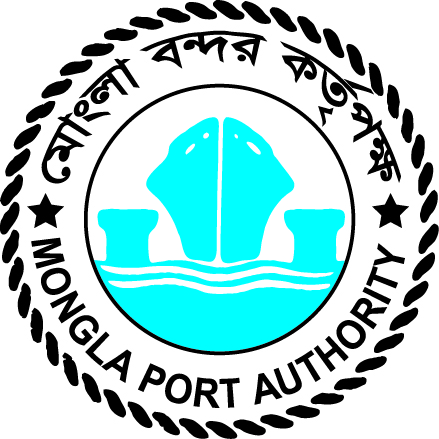                                                                              DcmwPe                                                                                        মেvsjv e›`i KZ©…c¶                                                                                            ‡gvsjv, ev‡MinvU-9351	                                                                                                          B‡gBj          t prompa6@gmail.com                                                                                            I‡qe mvBU  t www. mpa.gov.bd                                                                                             †dBReyK ‡cRt                                                                                             †gvsjv e›`i msev` ÔÔMongla Port News’’প্রেস রিলিজকরোনা ভাইরাস সংক্রমন প্রতিরোধে মোংলা বন্দর কর্তৃপক্ষ কর্তৃক গৃহীত পদক্ষেপ সমূহঃ১। পোর্ট হেলথ কর্তৃক মোংলা বন্দরের নিরাপত্তা গেইটে “Mobile Laeser Detector”      স্থাপন করা হয়েছে , যা মোংলা বন্দর হাসপাতাল কর্তৃক সার্বক্ষণিক পযÑবেক্ষণ করা হচ্ছে । ২। মোংলা বন্দরের মাধ্যমে করোনা ভাইরাস সংক্রমন প্রতিরোধ ও চিকিৎসায় প্রয়োজনীয় ব্যবস্থা গ্রহণের     জন্য মোংলা বন্দর হাসপাতালের চিকিৎসক ও নার্স সমন্বয়ে ০৬ (ছয়) সদস্য বিশিষ্ট কমিটি গঠন করা     হয়েছে ।৩। মোংলা বন্দর হাসপাতালে সন্দেহ জনক করোনা ভাইরাস আক্রান্ত রুগীর জন্য ০২ (দুই)টি “Isolated     Cabin”  এর ব্যবস্থা করা হয়েছে ।৪। সন্দেহজনক করোনা ভাইরাস আক্রান্ত রুগীদের খুলনা মেডিকেল কলেজ হাসপাতালে স্থানান্তরের জন্য     একটি এ্যামবুলেন্স সার্বক্ষণিক প্রস্তুত রাখা হয়েছে । ৫। করোনা ভাইরাস সম্পর্কে জনসচেতনতা সৃষ্টির লক্ষ্যে মোংলা বন্দরের প্রধান নিরাপত্তা গেইটে করোনা     ভাইরাস সম্পর্কে যাবতীয় তথ্য সম্বলিত একটি ইলেকট্রণিক বিল বোর্ড স্থাপন করা হয়েছে ।৬।  করোনা ভাইরাস প্রতিরোধে করণীয় সম্পর্কে বন্দরের কর্মকর্তা/কর্মচারীদের সচেতন করার উদ্দেশ্যে      মোংলা বন্দরের সকল বিভাগে করোনা ভাইরাস সম্পর্কিত বিজ্ঞপ্তি প্রচার করা হয়েছে । Riæix cÖ‡qvR‡b- 01701-781378‡gvsjv e›`i nvmcvZvj       ¯^vÿwiZ/-                                                                                                     DcmwPe